Maths Home learning activitiesPathway 1 Number: Sing counting rhymes and songs, such as Five Little Ducks, act it out using your fingers or objects that your child can see and touch. Make the most of dressing, bedtime, shopping and other everyday activities to count stairs, buttons, cups, or anything else. Let your child help you to set places at the table. Help them by saying “a cup for me, a cup for you”. Let your child help you to sort the washing into piles or match socks. Let your child help you tidy up by putting similar items together, such as all the spoons in a pile, or matching saucepans with their lids. 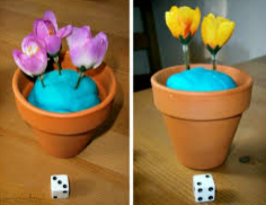 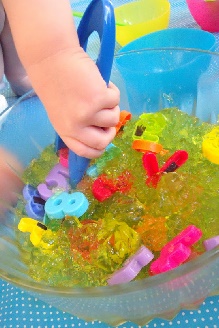 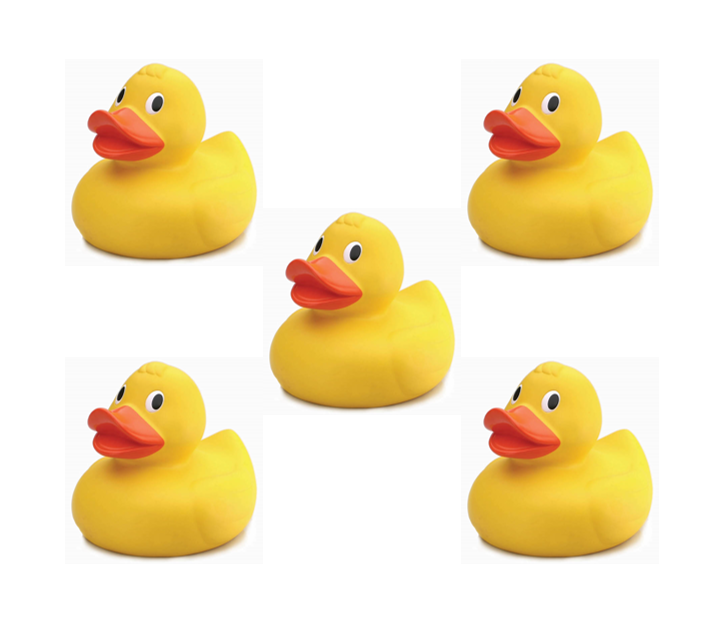 Shape:Give your child different objects to explore, such as large stones, pine cones, spoons, a bunch of keys, stacking blocks and balls. Talk about the objects, their shape, colour, edges, size, weight and whether they’re on top, under or next to something. Point out shapes and patterns around the house. Talk to your child about things being round, pointy, having corners, or being the same or different. Play hiding games, for example hiding a small toy under a cup and asking your child “where’s it gone?” Talk about where you found them - in, on or under?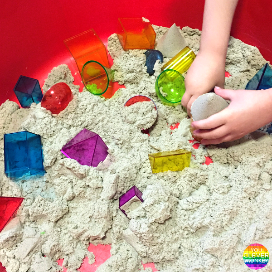 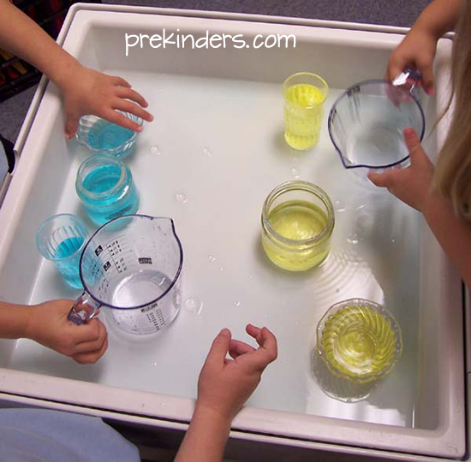 Measures:Give your child different sized containers to fill and empty at bath time.Find big and small things around the house to match – big spoon and little spoon.